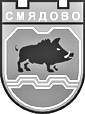  9820 гр. Смядово, пл. „Княз Борис І”№2; телефон: 05351/2033; факс: 05351/2226 obshtina_smiadovo@abv.bg    www.smyadovo.bgобразецДОГОВОР ЗА ВЪЗЛАГАНЕ НА ОБЩЕСТВЕНА ПОРЪЧКА ЗА СТРОИТЕЛСТВОNo…………………./………………..год.Днес, ...................... 2018 г. в гр. Смядово, между:1. ОБЩИНА СМЯДОВО, БУЛСТАТ 000931657, със седалище: гр. Смядово, ул. “Княз Борис І” № 2, представлявана от Иванка Петрова Николова – Кмет на Община Смядово и Радко Чернаков – Гл. счетоводител, от една страна като ВЪЗЛОЖИТЕЛи 2. [Наименование на изпълнителя], [с адрес: [адрес на изпълнителя] / със седалище и адрес на управление: [седалище и адрес на управление на изпълнителя],[ЕИК / код по Регистър БУЛСТАТ / регистрационен номер или друг идентификационен код (ако изпълнителят е лице, установено в друга държава членка на ЕС или трета страна) […] [и ДДС номер […]] [да се попълни приложимото според случая],представляван/а/о от [имена на лицето или лицата, представляващи изпълнителя], в качеството на [длъжност/и на лицето или лицата, представляващи изпълнителя], [съгласно [документ или акт, от който произтичат правомощията на лицето или лицата, представляващи изпълнителя – ако е приложимо]],наричан/а/о за краткост ИЗПЪЛНИТЕЛ, от друга страна, на основание чл. 112 от Закона за обществените поръчки (ЗОП), след проведена обществена поръчка с предмет: „Изграждане на две защитени жилища в гр.Смядово за хора с психични разстройства в УПИ II, квартал №12 по плана на  гр.Смядово  Община Смядово за нуждите на Община Смядово“”, се сключи този Договор за възлагане на обществена поръчка при следните условия: ПРЕДМЕТ НА ДОГОВОРАЧл.1. (1) ВЪЗЛОЖИТЕЛЯТ възлага, а ИЗПЪЛНИТЕЛЯТ приема да изпълни обществена поръчка с предмет: „Изграждане на две защитени жилища в гр.Смядово за хора с психични разстройства в УПИ II, квартал №12 по плана на  гр.Смядово  Община Смядово за нуждите на Община Смядово“”, при условията на техническата спецификация на Възложителя (Приложение № 1) и съгласно Техническото и Ценово предложение на Изпълнителя (Приложение № 2 и 3), въз основа на която е определен изпълнител, представляващи неразделна част от настоящия договор.  (2) Дейностите предмет на договора се финансират, чрез заем от Фонд „Енергийна ефективност и възобновяеми източници“ и от бюджета на община Смядово.Чл.2 Изпълнителят се задължава да извърши предвидените в предмета на обществената поръчка строително монтажни работи, в съответствие с установените нормативни документи, одобрени проекти и клаузите на този договор.СРОК НА ДОГОВОРАЧл.3 Срокът за изпълнение на договора е …………………………………… календарни дни и започва да тече от датата на съставяне и подписване на Протокол за откриване на строителна площадка и определяне на строителна линия и ниво за строежи на техническата инфраструктура (Приложение No2 и/или 2а към чл.7, ал.3, т.2 от Наредба No3 от 31.07.2003год. за съставяне на актове и протоколи по време на строителството) и приключва със съставянето на Констативен акт за установяване годността за приемане на строежа (Приложение No15 към чл.7, ал.3, т.15 от Наредба No3 от 31.07.2003год. за съставяне на актове и протоколи по време на строителството). В срока за изпълнение на строително-монтажни работи не се включва срокът, през който същите са спрени с Акт-образец 10 за установяване състоянието на строежа при спиране на строителството.Чл.4 Действието на договора за обществена поръчка се прекратява след издаване на Разрешение за ползване на обекта/Удостоверение за въвеждане в експлоатация в съответствие с Наредба No2 от 31.07.2003год. за въвеждане в експлоатация на строежите в Република България и минимални гаранционни срокове за изпълнени строителни и монтажни работи, съоръжения и строителни обекти.Чл.5 Отговорността на изпълнителя при изпълнение на настоящия договор за обществена поръчка приключва с изтичането на последния гаранционен срок.ЦЕНА И НАЧИН НА ПЛАЩАНЕЧл.6 (1) Цената за изпълнение на договора, която възложителят се задължава да заплати на изпълнителя, съответства на остойностената количествено стойностна сметка, предложена от изпълнителя в офертата, и е в размер на:Обща стойност ……………………….. лв. без ДДССловом: ………………………………………………………лв.Обща стойност …………………………..лв. с ДДССловом: ……………………………………………………………лв. с ДДС(2) В цената по ал.1 са включени всички необходими разходи на изпълнителя за изпълнението на обекта, включително тези за подготовка на строителството, извършването на временните строителни работи, за осигуряване на транспорта на машините и заплащането на работната ръка, временната организация на движението, депонирането на строителни отпадъци, промяна в организацията на строителството, охрана на труда, застраховка на СМР и на професионалната си отговорност, разходи по изготвяне на екзекутивна документация, разходи за лабораторни проби и 72 часови проби, за изготвяне на проект за попълване на кадастъра и всички други присъщи разходи, както и други неупоменати по –горе, но необходими за изпълнението и завършването на всички дейности по договора и издаване на разрешение за ползване.(3) Договорените цени на видовете работи по количествената сметка няма да бъдат променяни за целия период на строителство.(4) Изпълнението на СМР се изплаща по договорените цени в съответствие с реалните разходи за отделните видове работи и с действително изпълнените количества, отчетени на място, въз основа на точни геометрични измервания, в съответствие с одобрения проект и издадените заповеди в заповедната книга на строежа. Изплащането на дължимата цена на изпълнителя се допуска само при наличие на достатъчно доказателства за качеството на извършените СМР, които се удостоверяват от строителния и авторски надзор. (5) Допуска се промяна в цената по чл.7, ал.1 в съответствие с чл.116, ал.1, т.1, 2, 3,5 и 6 от ЗОП при условие, че е налице извършване на вътрешни компесаторни промени одобрени от ВЪЗЛОЖИТЕЛЯТ във видовете и количествата на строително и монтажните работи. В тези случай допълнително необходимите количества по видове работи се доказват с измервания на место и с протокол между страните , които се заплащат по предложените в офертата на избраният изпълнител единични цени. В случай, че за сметка на определен вид работа от количествено стойностната сметка ще се изпълнява допълнително друг вид работа, за която има аналогична цена в КСС, разплащането й ще се извърши въз основа на Заменителна таблица по образец на Възложителя.(6) Допуска се промяна в цената по чл.7, ал.1 от договорът и в случаите на увеличаване на заложените количества строителни и монтгажни работи  и/или добавяне на нови количества и/или видове строително и монтажни работи , които към момента на разработване и одобряване на инвестиционният проект , обективно не са могли да бъдат предвидени , но при изпълнение н дейностите са обективно необходими за въвеждане на обекта в експлоатация. Възникнали допълнителни и непредвидени видове работи предварително се съгласуват с Възложителя.(7) Единичните цени за изпълнение на строително монтажни работи, посочени в количествено стойностната сметка на изпълнителя, не подлежат на промяна и са формирани при следните елементи на ценообразуване:- часова ставка работник Iст.…….лв./час, ; работник IIст.…….лв./час- допълнителни разходи върху труда ………….%;- допълнителни разходи върху механизацията ……….%;- доставно складови разходи ……..%;- печалба ……..%;Чл.7 Плащанията по настоящия договор се извършват под формата на авансово плащане, междинни плащания и окончателно плащане.Чл.8 (1) Авансовото плащане е еднократно в размер до 20 % от стойността на договора с включен ДДС и се изплаща при следните условия:Авансовото плащане се извършва в срок до 30 (тридесет) календарни дни от датата на предоставяне на банкова гаранция за обезпечаване на аванса. Авансовото плащане се извършва в случай, че Изпълнителя е представил гаранция за обезпечаване на целия размер на авансовото плащане в полза на Възложителя, съгласно чл.111 ал.5 във вр. с ал.7 от ЗОП. Сумата на аванса ще се приспада пропорционално от всяко едно от следващите плащания до окончателното разплащане. След получаване на авансовото плащане ИЗПЪЛНИТЕЛЯТ е длъжен да издаде фактура. След окончателното приспадане на аванса, ВЪЗЛОЖИТЕЛЯТ връща на ИЗПЪЛНИТЕЛЯ документа за гаранция.Чл.9 (1) Междинни плащания до достигане на 90 /деветдесет/ % от стойността на договора с ДДС, след пропорционално приспадане от конкретно дължимото междинно плащане на авансово плащане («пропорционално» следва да се разбира при поредно междинно плащане в процентен размер еднакъв с процента на авансовото плащане, а при последното междинно плащане се извършва приспадане на остатъка от аванса), се извършват в срок до 30 /тридесет/ дни след подписан протокол за извършени СМР и фактура за стойността на съответното междинно плащане. Чл.10 (1) Окончателно плащане в размер на остатъка неразплатени дейности до стойността на договора се извършва от Възложителя при подписан Констативен акт за установяване годността за приемане на строежа (част, етап от него) – Приложение № 15 към чл. 7, ал. 3, т. 15 от Наредба № 3 от 31 юли 2003 година в срок до 30 /тридесет/ дни след преставяне на фактура, както и документи доказващи количественото и качествено изпълнение на дадения вид дейност. Размерът на окончателното плащане се изчислява като от общо одобрените от ВЪЗЛОЖИТЕЛЯ суми по договора се приспаднат извършените авансово и междинни плащания.Чл.11 (1) Изпълнителят доказва на възложителя извършените и актувани СМР с количествени сметки, актове и протоколи по Наредба No3/2003год. за съставяне на актове и протоколи по време на строителството и протоколи  доказващи количественото и качествено изпълнение на видовете работи.(2)  За завършени и подлежащи на заплащане строително монтажни работи ще се считат само тези видове работи, които са приети от строителния и авторски надзор и са отразени в съответния протокол. Всички плащания ще се извършват срещу актуване на действително извършени строително монтажни работи и след одобряването им от упълномощени представители на възложителя.Чл.12 Фактурите за извършените плащания следва да се изготвят на български език, в съответствие със Закона за счетоводство. ПРАВА И ЗАДЪЛЖЕНИЯ НА ВЪЗЛОЖИТЕЛЯ И ИЗПЪЛНИТЕЛЯЧл.13 Възложителят е задължен:(1)  Да заплаща на изпълнителя уговорената по 	чл.6 (1) цена при изпълнение на условията, посочени в чл.8, чл.9, чл.10 и чл.11 от настоящия договор.(2)  Да предостави на изпълнителя в 10-дневен срок след подписване на договора, цялата документация, необходима му за извършване на дейностите, предмет на настоящия договор (одобрени проекти в съответната фаза, разрешение за строеж), за което се съставя протокол съгласно Наредба No3 от 31.07.2003год. за съставяне на актове и протоколи по време на строителството. (3)   Да осигури на изпълнителя свободен достъп до обекта, предмет на договора.(4) Да окаже необходимото съдействие на изпълнителя за изпълнение на възложената му работа и осигури всички съгласувания и разрешения, които са в неговата компетентност.(5) Да определи лице, което носи отговорност за контрола върху изпълнението на строително монтажните работи.(6) Да приеме предложена от изпълнителя смяна на ключов експерт, в случай че са представени и одобрени от възложител документи, удостоверяващи квалификация и опит на експерта еквивалентна или по-добра от тези на предложения в офертата. (7) Да уведомява изпълнителя писмено в случай на възникнали проблеми в изпълнението или финансирането на проекта.(9) Да участва при съставяне на актове и протоколи по Наредба No3 от 31.07.2003год., непосредствено след извършените проверки, огледи и измервания на място само когато са постигнати изискванията към строежите по чл.169, ал.1 и 3 ЗУТ за съответните извършени СМР.(10) Да приеме извършените строително-монтажни работи, в случай, че съответстват по обем и качество на неговите изисквания, посочени в техническата спецификация на поръчката и офертата на изпълнителя.(11) Да приеме извършените строително-монтажни работи, ако те съответстват по обем и качество на неговите изисквания.(12) Да уведомява изпълнителя писмено за установени в гаранционния срок на договора дефекти.Чл.14 Възложителят има право:Да получи резултатите от изпълнението на договора във вида и срока, уговорени в този договор и предвидени в техническите спецификации на поръчката.Да проверява изпълнението на договора по всяко време, включително чрез проверки на място и да дава указания и предписва мерки, както и да следи за тяхното изпълнение.Да изисква и получава от изпълнителя всякаква информация, свързана с изпълнението на настоящия договор, включително информация за установени нередности по смисъла на този договор.Да не приеме предложена от изпълнителя смяна в екипа от ключови експерти при недоказване на еквивалентни или по –добри квалификация и опит, като уведоми за това изпълнителя писмено. При отказ на възложителя за приемане на замяната, изпълнителят предлага друг, с ново уведомление.Да изисква некачествено изпълнени работи да бъдат отстранени или поправени, в съответствие с изискванията на проекта и нормативните актове, като допълнителните разходи в тези случаи са за сметка на изпълнителя.Да изисква от изпълнителя предоставянето на информация за текущото изпълнение на договора за обществена поръчка.Да освободи или задържи гаранцията за изпълнение при условията на настоящия договор.Да изисква от изпълнителя да му предаде всички материали, свързани с изпълнението на договора.Да развали едностранно договора, в случай, че изпълнителят не изпълни възложеното в обема, срока и при условията на настоящия договор.Чл.15 Възложителят не носи отговорност за действия и/или бездействия на изпълнителя или неговите подизпълнители в рамките на обектите, в резултат на които възникват:Смърт или злополука, на което и да било физическо лице.Загуба или нанесена вреда на каквото и да било имущество в или извън обектите, вследствие изпълнение предмета на договора през времето на изпълнение на строителството.Чл.16 Изпълнителят се задължава:Да изпълни СМР, предмет на договора, в срока по чл.3, като организира и координира цялостния процес на строителството, съгласно одобрените книжа и в съответствие с:условията на обществената поръчка, въз основа на която се сключва договорът, офертата и приложенията към нея.Действащата нормативна уредба в Република България.При неспазване на изискванията по чл.1, да отстрани недостатъците или изцяло преработи СМР според изискванията на проектната документация, като всички допълнителни разходи са за негова сметка.Да уведоми в 7 дневен срок възложителя и строителния надзор при установяване на каквито и да било неточности, непълноти или несъответствия в спецификациите и чертежите.Да осигури свой представител за своевременното съставяне и подписване на всички необходими документи, предмет на настоящата поръчка. Съставянето на актове и протоколи съгласно изискванията на Наредба No3 от 31.07.2003год. за съставяне на актове и протоколи по време на строителството, се извършва непосредствено след извършените проверки, огледи и измервания на място, само когато са постигнати изискванията към строежите по чл.169, ал.1 и ал.3 от ЗУТ за съответните извършени работи. Всички работи, които са закрити, без да е съставен акт, ще бъдат откривани по искане на възложителя, за сметка на изпълнителя.При изпълнението на строежите да съставя всички необходими актове съгласно изискванията на действащата нормативна уредба за контрол и приемане на строителни и монтажни работи, непосочени в Наредба No3 от 31.07.2003год. за съставяне на актове и протоколи по време на строителството. Актовете и протоколите се изготвят в необходимите екземпляри съобразно съставилите ги лица. Изпълнителят, лицето, упражняващо строителен надзор и възложителят съхраняват по един екземпляр. Актовете и протоколите се съставят въз основа на данни от строителните книжа, от други документи, изискващи се по съответния нормативен акт, от договорите, свързани с проектирането и изпълнението на строежа, и от констатациите от задължителните проверки, огледи и замервания на място. Съставените и оформени съгласно изискванията на действащото законодателство актове и протоколи имат доказателствена сила при установяване на обстоятелствата, свързани със започване, изпълнение и въвеждане в експлоатация (приемане) на строежите.Да влага в строителството качествени материали, строителни изделия, продукти и др., само с предварително доказани качества, отговарящи на нормативните изисквания, стандарти и условия на проектната документация. Материалите се доставят със сертификат за произход и сертификат или декларация за съответствие. Неспазването от изпълнителя на изискванията на проектната документация, техническите спецификации и всички приложими Законови разпоредби, относно стандартите и качеството на строителните продукти, както и на извършените СМР, ще се счита за неизпълнение на този договор, което ако е системно представлява съществено неизпълнение и може да бъде основание за едностранно прекратяване на договора от възложителя, съгласно чл.40, ал.2, т.2 от настоящия договор.Контролът на качеството на влаганите на строежа строителни материали и продукти се осъществява от строителния надзор, от авторския надзор и от възложителя, чрез неговия упълномощен представител.Да осигури регулярност на доставките на строителни продукти, необходими за изпълнението на строежа, по начин който да обезпечава навременно, качествено и ефективно извършване на СМР и спазване на одобрения линеен график.Да съхранява доставките до влагането им на строежа, в складовете на строителната площадка или на друго място, съобразно изискванията за съхранение.Разходите за консумация на електроенергия, вода и други консумативи, необходими за изграждането на обекта, са за сметка на изпълнителя.Изпълнителят ще осигурява за своя сметка необходимите му разрешения според местните закони за извършване на дейностите за изпълнение на договора. Такива разрешения могат да бъдат разрешения за престой и работа, за ползване на радиочестоти, за присъединяване към мрежи на техническата инфраструктура, за преместване на съоръжения и проводи на техническата инфраструктура, за затваряне и ограничаване на пътища и улици, за депониране на земни маси и строителни отпадъци, за преминаване на тежки и/или опасни товари и др. доколкото се изискват от закони и нормативни документи.Да осигури екип за изпълнение на договореното строителство за целия период на договора, в определения в списъка на ключови експерти състав:Ръководител на екипа: ………………………….;Строителен техник: ……………………….;Отговорник за контрола на качеството:…………………………………..;Длъжностно лице по безопасност и здраве в строителството:………………………………;……………………………………………………………………………;Подмяна на ръководителя на екипа за изпълнение на строежа или на членовете му-ключови експерти, предложени в документацията на процедурата, може да става само с изричното писмено съгласие на възложителя след 7 дневно предварително уведомяване от страна на изпълнителя, придружено със съответните документи, удостоверяващи еквивалентен или по-добър опит и квалификация.Осигурява и поддържа цялостно наблюдение  и необходимото осветление и охрана на обекта по всяко време, с което поема пълна отговорност за състоянието му и за съответните наличности.Да осигурява възможност на строителния надзор и на възложителя или на упълномощено от него лице да извършват контрол по изпълнението на СМР през целия период на изпълнение на договора. Да предоставя възможност за контрол и приемане на изпълнените СМР съгласно Наредба No3 от 31.07.2003год. за съставяне на актове и протоколи по време на строителството.Обезпечава сигурен достъп по всяко време до всяко работно място на обекта, поддържа ред и чистота на строителната площадка.Започва изпълнението на следващите СМР, в съответствие с приетата технология, само след като изпълнените предхождащи СМР са приети от строителния, авторски надзор и възложителя по съответния ред.Носи пълна отговорност за изпълнените видове работи до цялостното завършване и приемане на обекта. Приемането на отделните елементи или видове работи по време на строителството не освобождава изпълнителя от тази отговорност.Сключва с подизпълнителя/подизпълнителите (ако такива са посочени в офертата) споразумение по чл.16, ал.1, т.8 и чл.18 от Закона за здравословни и безопасни условия на труд, както и споразумение за взаимно покриване на нанесени щети един на друг.Извършва предвидените в проекта СМР, създава необходимата организация за извършване на строителството, така че неговите представители, служители или подизпълнители да извършват СМР по начин, който да не накърнява или уврежда доброто име и репутация на възложителя.Взема необходимите мерки за опазване на пътищата, ползвани от него по време на строителството и за сигурността на съществуващия пътен график, за което носи пълна отговорност. СМР трябва да бъдат извършвани по начин, че да не създават пречки за достъпа до или за ползването на пътища, тротоари или имоти, собственост на възложителя или на трети лица, освен предвидените му по право. Всички такси и разноски във връзка с изпълнението на това задължение са за сметка на изпълнителя. Той носи и отговорността за вреди, поради неизпълнение на това задължение.Организира отстраняването на всички появили се по време на строителството проблеми, свързани с временната организация на пътния трафик и съгласувания с други заинтересовани страни.Носи пълна отговорност за защита от вандализъм, кражба или злонамерени действия на цялата си работа, материали и оборудване. Отговаря за опазването и охраната на собствеността, частна или държавна, която се намира на, или е в близост до строителната площадка, срещу щети или вреди вследствие на извършените СМР по този договор.Е длъжен да възстанови всички щети на вещи и имоти, повредени или нарушени от извършените СМР в изпълнение на този договор.Поддържа временните пътища и площадки, свързани със строителните нужди в нормални условия за движение. Средствата за това са включени в цената на договора.Не изпълнява СМР, за изпълнението на които съществуват ограничения през зимния сезон и при изключително неблагоприятни климатични условия.Да спазва приложимите Законови разпоредби, регулиращи наемането на работници и служители и осигуряване на безопасни и здравословни условия на труд. Отговорността за неспазване на приложимите Законови разпоредби се носи само от изпълнителя.Преди започване на изпълнението на каквито и да било работи по обекта до неговото приключване, за своя сметка, да вземе необходимите мерки за осигуряване на безопасността на гражданите, като постави предупредителни знаци, указания за отбиване на движението, подходящо осветление и др. подобни, съгласно изискванията на нормативните документи.Да уведомява незабавно компетентните органи и съответното експлоатационно дружество за:1.Открити при изпълнение на строителството подземни и надземни мрежи и съоръжения, необозначени в съответните специализирани карти и регистри, както и да вземе необходимите мерки за запазване на същите от повреди и разместване.2.Евентуални повреди на мрежите и съоръженията, произлезли при извършване на СМР, както и да поеме за своя сметка разходите по възстановяване на причинените вреди.При изпълнение на строителството изпълнителят е длъжен да поддържа строителната площадка и частите на обекта чисти, като ги почиства от строителни отпадъци и организира тяхното извозване до съответните сметища. След завършване на строителството изпълнителят отстранява от строителната площадка и обекта всички строителни съоръжения, оборудване, излишни материали и строителни отпадъци, като ги оставя във вид, удовлетворяващ възложителя.Да изпълнява приложимите Законови разпоредби, включително всички предписания, свързани с опазване на околната среда на строителната площадка и на граничещите и обекти.Длъжен да представи гаранция за пълния размер на авансово плащане със срок на валидност не по-малък от 30 дни след изтичане срока на договора.Да поддържа валидността на застраховката по чл.171 от ЗУТ до приключване на договора.Изготвя екзекутивна документация, съгласно изискванията на Закона за устройство на територията, отразяваща несъществените отклонения от съгласувания и одобрен инвестиционен проект, ако такива са налице. Да уведоми писмено възложителя в 7 дневен срок за готовността си да му предаде обекта и подпише Констативен акт за установяване годността за приемане на строежа (Приложение No15 към чл.7, ал.3, т.15 от Наредба No3 от 31.07.2003год. за съставяне на актове и протоколи по време на строителството).Да информира възложителя за възникнали проблеми при изпълнението на проекта и за предприетите мерки за тяхното решаване в срок до 7 дни от възникването им.Да изпълнява мерките и препоръките на възложителя, съдържащи се в докладите от проверки на място.Да издава фактури на възложителя, като се съобрази с изискванията му за форма и съдържание.Да осигурява достъп за извършване на проверки на място от страна на възложителя и за извършване на одити от страна на одитиращи институции по отношение на настоящия договор.Да изпълнява мерките и препоръките, съдържащи се в доклади на одитиращи инстанции по отношение на настоящия договор.Да осигури един или няколко служители, с подходяща квалификация и опит, пряко ангажирани с изпълнението на договора, които да присъстват при извършването на проверките и да указват съдействие на проверяващите лица.Да осигури достъп до финансовата, техническата, счетоводна и всякаква  друга информация, свързана с изпълнението на настоящия договор.Да осигури достъп до обекта, както и до документацията, която се съхранява от изпълнителя и подизпълнителя на настоящата обществена поръчка.Да съдейства на проверяващите лица при вземането на проби, извършването на замервания и набирането на снимков материал.Да оказва пълно съдействие на лицата, които извършват проверките на място.Да поема за своя сметка всички разходи във връзка с организацията и изпълнението на строителството.Да спазва изискванията на националното  законодателство и законодателството в областта на държавните помощи във връзка с изпълнението на настоящия договор.Да води точна и редовна документация и счетоводна отчетност, отразяваща изпълнението на възложените дейности, в съответствие с изискванията и основните счетоводни принципи на Закона за счетоводство.Няма право да се позове на незнание и/или непознаване на дейностите, свързани с предмета на договора, поради която причина да иска изменение или допълнение на същия.Да предоставя на строителния надзор и на възложителя междинни доклади за изпълнение на договора преди извършване на междинно плащане и окончателен доклад за изпълнение на договора преди извършване на окончателно плащане. Всеки доклад трябва да съдържа:Подробно описание на напредъка в изпълнението на СМР за съответния период, физическия напредък на работите, извършените СМР по участъци.Списък на съставените актове и протоколи по Наредба No3 от 31.07.2003год. за съставяне на актове и протоколи по време на строителството за съответния период.Списък на издадените протоколи от  проведените за периода изпитвания.Списък на документите, доказващи качество и произход на вложените в строежа материали, декларации за съответствие и сертификати.Сравнение между действителния и планиран напредък.Проведени за периода работни срещи и основни констатации, предприети мерки за преодоляване на установени проблеми, закъснение в срокове и др..Идентифицирани в процеса на работа рискове при изпълнение на проекта.Финансово и физическо изпълнение на договора към момента на изготвяне на доклада.ГАРАНЦИОННИ СРОКОВЕ И ГАРАНЦИИ Чл.17. Гаранционният срок за договорените СМР  в рамките на настоящия договор за обществена поръчка са1. за всички видове новоизпълнени строителни конструкции на сгради и съоръжения, включително и за земната основа под тях – .......... години;2. за хидроизолационни, топлоизолационни, звукоизолационни и антикорозионни работи на сгради и съоръжения в неагресивна среда – ..... години;3. за всички видове строителни, монтажни и довършителни работи (подови и стенни покрития, тенекеджийски, железарски, дърводелски и др.), както и за вътрешни инсталации на сгради, – ........ години;4. за завършен монтаж на машини и/или съоръжения – ........ години;5. за преносни и разпределителни проводи (мрежи) и съоръжения към тях на техническата инфраструктура – ......... години.Чл.18. Изпълнителят се задължава да отстранява за своя сметка скритите недостатъци и появилите се дефекти в поетия гаранционен срок.Чл.19. Гаранционните срокове текат от датата на издаване на Разрешение за ползване на обекта/Удостоверение за въвеждане в експлоатация.Чл.20. При установяване на появили се в гаранционния срок дефекти, възложителят уведомява писмено изпълнителя.Чл.21. Изпълнителят се задължава да отстрани за своя сметка появилите се в гаранционния срок дефекти в срок от 30 дни от получаване на писменото уведомление за тях от възложителя.Чл.22. В случай на неизпълнение на задължението на изпълнителя по чл.21 възложителят има право да отстрани дефектите за сметка на изпълнителя.Чл.23. В случаите на чл.22 изпълнителят дължи на възложителя направените разходи за отстраняване на дефектите в двоен размер.Чл.24. (1) За обезпечаване на авансовото плащане Изпълнителят при подписване на договора представя гаранция за обезпечаване на авансово предоставените средства в размер на ………, в една от следните форми:1.  Депозит на парична сума по банкова сметка на Възложителя.2. Банкова гаранция със срок на валидност - 1 /един/ месец след датата на окончателното приемане на работата. Гаранцията трябва да бъде безусловна, неотменима, с възможност да се усвои изцяло или частично в зависимост от претендираното обезщетение. Гаранцията трябва да съдържа задължение на банката гарант, да извърши безусловно плащане, при писмено искане от Възложителят, в случай че Изпълнителят не е изпълнил някое от задълженията си по договора.3. Застраховка, която обезпечава изпълнението чрез покритие на отговорността на изпълнителя.(2) За обезпечаване изпълнението на настоящия договор, при подписването му, Изпълнителят следва да представи документ за внесена гаранция за изпълнение на задълженията си по него. Гаранцията се представя, в съответствие с документацията за участие, в една от следните форми:1. Депозит на парична сума в лева в размер на 3% от общата стойност на договора без ДДС по банкова сметка на Възложителя.2. Банкова гаранция за сума в лева в размер на 3 % от общата стойност на договора без ДДС със срок на валидност - 1 /един/ месец след датата на окончателното приемане на работата. Гаранцията трябва да бъде безусловна, неотменима, с възможност да се усвои изцяло или частично в зависимост от претендираното обезщетение. Гаранцията трябва да съдържа задължение на банката гарант, да извърши безусловно плащане, при писмено искане от Възложителят, в случай че Изпълнителят не е изпълнил някое от задълженията си по договора.3. Застраховка, която обезпечава изпълнението чрез покритие на отговорността на изпълнителя.(3) Разходите по откриването на депозита, банковата гаранция или застраховката са за сметка на Изпълнителя.Чл.25. (1) Възложителят има право да усвои изцяло или част от Гаранцията за изпълнение на договора при виновно неизпълнение на задължения на изпълнителя по договора.(2) Възложителят има право да усвои такава част от гаранцията, която покрива отговорността на изпълнителя за неизпълнението, включително размера на начислените неустойки.(3) В случай, че отговорността за неизпълнение на задълженията по договора от страна на изпълнителя по стойност превишава размера на гаранцията за изпълнение на договора и изпълнителят не изпълни задължението си за възстановяване на гаранцията по реда на чл.27, възложителят има право да прекрати договора.Чл.26. (1) В случай, че Банката, издала гаранцията за изпълнение на договора се обяви в несъстоятелност, или изпадне в неплатижоспособност/свръхзадлъжнялост, или и се отнеме лиценза, или откаже да заплати предявената от възложителя сума в 7 дневен срок, възложителят има право да поиска, а изпълнителят се задължава да предостави, в срок до 7 работни дни от направеното искане, съответната заместваща гаранция от друга банкова институция, съгласувана с възложителя.(2) Възложителят не дължи лихви върху сумите по Гаранцията за изпълнение на договора.Чл.27. В случаите на усвояване на суми от Гаранцията за изпълнение на договора, изпълнителят е длъжен в срок до 7 работни дни да възстанови размера на гаранцията.Чл.28. Гаранцията за изпълнение на договора се освобождава в пълен размер в срок до един месец след издаване на разрешение за ползване на строежа/Удостоверение за въвеждане в експлоатация. В случай, че изпълнителят е представил банкова гаранция за изпълнение, то следва тя да бъде със срок на валидност не по-малък от 30 дни след изтичане срока на договора. ПРИЕМАНЕ НА ИЗВЪРШЕНИТЕ СМРЧл.29. При приемането на обекта се съставят:Количествено стойностна сметка за действително изпълнени СМР.Сметка опис за действителната стойност на отделните подобекти.Приемо предавателен протокол за качеството на изпълнение с приложени към него:-всички съставени за строежа актове и протоколи по Наредба No3/31.07.2003год.;-всички документи, удостоверяващи качество и произход на вложените на обекта материали;-технически паспорти на закупеното оборудване;-изготвени от изпълнителя и съгласувани с надзора екзекутивни чертежи;Чл.30. За окончателно предаване на обекта на възложителя се счита подписването на Констативен акт за установяване годността за приемане на строежа при предаването на строежа и строителната документация от строителя на възложителя образец 15 съгласно Наредба No3/31.07.2003год. без забележки.Чл.31. Възложителят има право да откаже да приеме обекта или отделни работи по него, ако открие отклонения от договорените изисквания или нарушения на изисквания на нормативни актове.ОТГОВОРНОСТ ПРИ НЕИЗПЪЛНЕНИЕЧл.32. (1) При нарушаване на сроковете на този договор от страна на изпълнителя, същия се задължава да изплати неустойка на възложителя в размер на 1 %  от стойността на договора/ крайната стойност на изпълнените СМР за всеки просрочен ден, но не повече от 20 %  от стойността на договора.(2) При пълно неизпълнение на договора изпълнителят заплаща на възложителя неустойка в размер на 30 % от стойността на договора.(3) При лошо, обременено с недостатъци или частично изпълнение на договора, изпълнителят дължи неустойка в размер на 10 % от стойността на договора.(4) Възложителят има право да приспада начислените по ал.1, ал.2 и ал.3 неустойки от цената за изпълнение на договора, от гаранцията за изпълнение на договора, или от която и да е друга сума, дължима на изпълнителя по този договор/ от окончателно плащане по договора.Чл.33. Всяка страна има право да претендира заплащането на обезщетението за нанесени вреди и пропуснати ползи в резултат на виновно неизпълнение или забавено изпълнение на задълженията по този договор, надвишаващи размера на неустойката и лихвата.Чл.34 Преведените средства от възложителя, но неусвоени от изпълнителя, както и натрупаните лихви, глоби и неустойки в изпълнение на настоящия договор, подлежат на възстановяване по сметка на възложителя.ИЗМЕНЕНИЕ НА ДОГОВОРАЧл.35.  Настоящия договор може да бъде изменян съгласно чл. 116 от ЗОП.Чл.36.  Измененията на инвестиционния проект се допускат по реда на Закона за устройство на територията. Съществените отклонения от одобрения инвестиционен проект, дефинирани в чл. 154, ал. 2 от ЗУТ, се допускат по смисъла на чл. 154, ал. 5 от ЗУТ, въз основа на одобрен инвестиционен проект към издаденото разрешение за строеж, като се отразяват със заповед за допълване на издаденото разрешение за строеж и се допускат преди реализирането им. Несъществените отклонения от одобрения инвестиционен проект - всички отклонения извън посочените в чл. 154, ал. 2 от ЗУТ, се допускат след нареждане от Проектанта на Обекта в Заповедната книга на Обекта.Чл.36.  Измененията в цената на договора се допускат съгласно чл. 116 от ЗОП и визираните в чл. 6, ал. 5 и 6 от договора случай. Чл.37.  Изменения в срока на договора се допускат  съгласно чл. 116 от ЗОП. Ако изпълнителят счита, че има право на удължаване на срока за изпълнение на договора по която и да е клауза от този договор, същият следва да отправи искане до възложителя за удължаване на този срок. Искането се извършва писмено и следва да бъде направено не по- късно от 5 /пет/ дни от датата, на която изпълнителят е узнал за обстоятелството, даващо му право да направи искане за удължаване на срока, съгласно чл.116 от ЗОП. В случай, че искането не е направено в рамките на срока по тази алинея, възложителят може да откаже да удължи срока за изпълнение.ПРЕКРАТЯВАНЕ НА ДОГОВОРАЧл.38 (1) Този договор се прекратява:1. с изтичане на Срока на Договора;2. с изпълнението на всички задължения на Страните по него; 3. при настъпване на пълна обективна невъзможност за изпълнение, за което обстоятелство засегнатата Страна е длъжна да уведоми другата Страна в срок до 3 (три) дни от настъпване на невъзможността и да представи доказателства; 4. при прекратяване на юридическо лице – Страна по Договора без правоприемство, по смисъла на законодателството на държавата, в която съответното лице е установено;5. при условията по чл. 5, ал. 1, т. 3 от ЗИФОДРЮПДРСЛ.(2) Договорът може да бъде прекратен1.	по взаимно съгласие на Страните, изразено в писмена форма;2.	когато за Изпълнителя бъде открито производство по несъстоятелност или ликвидация – по искане на всяка от Страните / Възложителя.Чл. 39. (1) Всяка от Страните може да развали Договора при виновно неизпълнение на съществено задължение на другата страна по Договора, при условията и с последиците съгласно чл. 87 и сл. от Закона за задълженията и договорите, чрез отправяне на писмено предупреждение от изправната Страна до неизправната и определяне на подходящ срок за изпълнение. Разваляне на Договора не се допуска, когато неизпълнената част от задължението е незначителна с оглед на интереса на изправната Страна.(2) За целите на този Договор, Страните ще считат за виновно неизпълнение на съществено задължение на ИЗПЪЛНИТЕЛЯ всеки от следните случаи: 1. ИЗПЪЛНИТЕЛЯТ е прекратил изпълнението на СМР за повече от 20 (двадесет) дни;2. ИЗПЪЛНИТЕЛЯТ е допуснал съществено отклонение от Условията за изпълнение на поръчката / Техническата спецификация и Техническото предложение.(3) ВЪЗЛОЖИТЕЛЯТ може да развали Договора само с писмено уведомление до ИЗПЪЛНИТЕЛЯ и без да му даде допълнителен срок за изпълнение, ако поради забава на ИЗПЪЛНИТЕЛЯ то е станало безполезно или ако задължението е трябвало да се изпълни непременно в уговореното време.Чл. 40. ВЪЗЛОЖИТЕЛЯТ прекратява Договора в случаите по чл. 118, ал.1 от ЗОП, без да дължи обезщетение на ИЗПЪЛНИТЕЛЯ за претърпени от прекратяването на Договора вреди, освен ако прекратяването е на основание чл. 118, ал. 1, т. 1 от ЗОП. В последния случай, размерът на обезщетението се определя в протокол или споразумение, подписано от Страните, а при непостигане на съгласие – по реда на клаузата за разрешаване на спорове по този Договор.Чл. 41. Във всички случаи на прекратяване на Договора, освен при прекратяване на юридическо лице – Страна по Договора без правоприемство:1. ВЪЗЛОЖИТЕЛЯТ и ИЗПЪЛНИТЕЛЯТ съставят констативен протокол за извършената към момента на прекратяване работа и размера на евентуално дължимите плащания; и2. ИЗПЪЛНИТЕЛЯТ се задължава:а) да преустанови извършването на СМР, с изключение на такива дейности, каквито може да бъдат необходими и поискани от ВЪЗЛОЖИТЕЛЯ; б) да предаде на ВЪЗЛОЖИТЕЛЯ всички разработки, изготвени от него в изпълнение на Договора до датата на прекратяването; ив) да върне на ВЪЗЛОЖИТЕЛЯ всички документи и материали, които са собственост на ВЪЗЛОЖИТЕЛЯ и са били предоставени на ИЗПЪЛНИТЕЛЯ във връзка с предмета на Договора.Чл. 42. При предсрочно прекратяване на Договора, ВЪЗЛОЖИТЕЛЯТ е длъжен да заплати на ИЗПЪЛНИТЕЛЯ реално изпълнените и приети по установения ред СМР.ПОДИЗПЪЛНИТЕЛИЧл. 43. Общи условия приложими към Подизпълнителите(1) За извършване на дейностите по Договора, Изпълнителят има право да ползва само подизпълнителите, посочени от него в офертата, въз основа на която е избран за Изпълнител.(2) Процентното участие на подизпълнителите в цената за изпълнение на Договора не може да бъде различно от посоченото в офертата на Изпълнителя.(3) Изпълнителят може да извършва замянана посочените подизпълнители за изпълнение на Договора, както и да включванови подизпълнители в предвидените в ЗОП случаи.(4) Независимо от използването на подизпълнители, отговорността за изпълнение на настоящия Договор е на Изпълнителя.(5) Сключването на договор с подизпълнител, който не е обявен в офертата на Изпълнителя и не е включен по време на изпълнение на Договора по предвидения в ЗОП ред или изпълнението на дейностите по договора от лице, което не е подизпълнител, обявено в офертата на Изпълнителя, се счита за неизпълнение на Договора и е основание за едностранно прекратяване на договора от страна на Възложителя и за усвояване на пълния размер на гаранцията за изпълнение.Чл. 44. Договори с подизпълнители(1) При сключването на Договорите с подизпълнителите, оферирани в офертата на Изпълнителя, последният е длъжен да създаде условия и гаранции, че:приложимите клаузи на Договора са задължителни за изпълнение от подизпълнителите;действията на Подизпълнителите няма да доведат пряко или косвено до неизпълнение на Договора;при осъществяване на контролните си функции по договора Възложителят ще може безпрепятствено да извършва проверка на дейността и документацията на подизпълнителите.Чл. 45. Разплащане с подизпълнители(1) Когато частта от поръчката, която се изпълнява от подизпълнител, може да бъде предадена като отделен обект на Изпълнителя или на Възложителя, Възложителят заплаща възнаграждение за тази част директно на подизпълнителя.(2) Разплащанията по чл. 18, ал. (1) се осъществяват въз основа на искане, отправено от подизпълнителя до Възложителя чрез Изпълнителя, който е длъжен да го предостави на Възложителя в 15-дневен срок от получаването му.(3) Към искането по чл. 18, ал. (2) Изпълнителят предоставя становище, от което да е видно дали оспорва плащанията или част от тях като недължими.(4) Възложителят има право да откаже плащане по чл. 18, ал. (2), когато искането за плащане е оспорено, до момента на отстраняване на причината за отказа.НЕПРЕДВИДЕНИ ОБСТОЯТЕЛСТВАЧл. 46 (1) Страните не отговарят една спрямо друга за неизпълнение или неточно изпълнение на свое задължение в резултат на настъпили събития, които могат да бъдат определени като непредвидени обстоятелства, съгласно определението дадено в т.27 от §2 на Допълнителни разпоредби към ЗОП, в т.ч. и за причинените от това неизпълнение вреди.(2) Предходната алинея не се прилага за права или задължения на страните, които е трябвало да възникнат или да бъдат изпълнени преди настъпване на непредвидените обстоятелства.(3) Не е налице непредвидено обстоятелство, ако събитието е настъпило в резултат на неположена грижа от някоя от страните или ако при полагане на дължимата грижа то е могло да бъде преодоляно.(4) Страната, изпълнението на чието задължение е възпрепятствано от непредвидени обстоятелства, е длъжна в 3 дневен срок писмено да уведоми другата страна за настъпването, съответно за преустановяване въздействието на непреодолимата сила.(5) Страната, изпълнението на чието задължение е възпрепятствано от непредвидени обстоятелства, не може да се позовава на тях, ако не е изпълнила задължението си по ал.4.XIII. КОНФИДЕНЦИАЛНОСТЧл. 47. (1) Всяка от страните по договора се задължава да не разпространява информация за другата страна, станала и известна при или по повод сключването на договора, включително в хода на обществената поръчка.(2) Изпълнителя поема задължение да вмени и осигури изпълнението на това задължение на всяко лице от екипа си и на подизпълнителите си.(3) Изпълнителят се задължава да третира всички документи и информация, предоставени му във връзка с изпълнението на договора, като частни и поверителни, и няма право, освен ако това е необходимо за целите на изпълнението на договора, да публикува или предоставя на трети лица информация, свързана с договора, без предварителното писмено съгласие на възложителя. XIV. ДРУГИ УСЛОВИЯЧл. 48. Страните по настоящия договор ще решат споровете, възникнали относно изпълнението му по взаимно съгласие, изразено в писмена форма, а ако това се окаже невъзможно - по реда на ГПК. Чл. 49. Настоящият договор подлежи на допълнение и изменение само при изричната воля на страните, изразена писмено в допълнително споразумение към договора.Чл. 50. Нищожността на някоя от клаузите в договора или на допълнително уговорените условия не води до нищожност на друга клауза в договора или на договора като цяло.Чл. 51. Всяка от страните по този договор се задължава да не разпространява информация за другата, станала й известна при или по повод изпълнението на този договор.Чл. 52. За неуредените въпроси в настоящия договор се прилагат разпоредбите на българското законодателство.Чл. 53. Информацията, данните и материалите по този договор са собственост на Възложителя.Чл. 54. Всички съобщения, предизвестия и нареждания, свързани с изпълнението на този договор и разменяни между Възложителя и Изпълнителя са валидни, когато са изпратени на адрес: по пощата (с обратна разписка) на адреса на съответната страна или предадени чрез куриер, срещу подпис на приемащата страна; на електронна поща, като съобщението, с което се изпращат, се подписва с електронен подпис; по факс. Като дата за получаване се счита датата на завеждане в деловодството на страната или датата на получаването им по факс. Съобщения или уведомления получени след 17:00 часа или получени в неработен ден ще се считат за получени в следващия работен ден.Чл. 55. При промяна на адреса си за кореспонденция Изпълнителят е длъжен незабавно да уведоми Възложителя, в противен случай изпратената кореспонденция на посочения в настоящия договор адрес се счита за валидно връчена.Чл. 56. Този договор влиза в сила от датата на подписването му и се приключва след изпълнението на всички задължения по него.Чл. 57. Адресите за кореспонденция между страните по настоящия договор са както следва:Настоящият договор се изготви, подписа и подпечата в три еднообразни екземпляра - два за Възложителя и един за Изпълнителя, всеки със силата на оригинал.Неразделна част от настоящия договор са следните приложения:Техническа СпецификацияПредложение за изпълнение на поръчкатаЦеново предложение ЗА ВЪЗЛОЖИТЕЛЯ:				            ЗА ИЗПЪЛНИТЕЛЯ:ВЪЗЛОЖИТЕЛ:ИЗПЪЛНИТЕЛ:Община Смядово„……………………” …………….Адрес за кореспонденция:Адрес за кореспонденция:гр. Смядовогр. пл. „Княз Борис I” № 2ул. тел.: …………тел.: факс: …..факс: e-mail: …….e-mail: Отговорно лице: Отговорно лице: .........................................................................